لكريات البيضاء والجراثيم:عند تسرّب الجراثيم تشكّل الكريات البيضاء في موضع التعفّن أوّل خطّ دفاعي للتصدّي لها فتخترق جدران الشعيرات الدمويّة في عدد كبير متّجهة نحوها.
تحيط كلّ كرية بيضاء بجرثومة وتلتهمها بالبلعمة ثم تقضي عليها بما تحتويه حبيباتها من أنزيمات. فإذا تمكّنت الكريات البيضاء من قتل الجراثيم والفتك بها يتوقّف التعفّن ويتمّ الشفاء.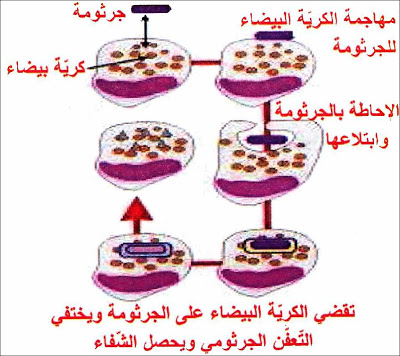 